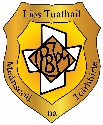 Re: Change in Level of Subject/Giving up SubjectName of Pupil:  ________________________________________   Class: ___________Subject:  ____________________________________________________________ Teacher’s Name: _______________________________________________________ Details of change:Teacher’s Comment: Current Teacher:  _________________________________________Subsequent Teacher:  ______________________________________Guidance Counsellor’s Comment:_________________________________________________________________________I am in full agreement with this and I have discussed it with my daughter.Signature of Pupil: ___________________________________________________Date:  ________Signature of Parent/Guardian:  ___________________________________________Date:  _________Signature ofPrincipal/Deputy Principal: ___________________________________Date:  _________Subject:Subject:Higher to OrdinaryOrdinary to HigherFoundation to OrdinaryOrdinary to Foundation